Об установлении на территории Алатырского муниципального округа особого противопожарного режимаВ соответствии с Федеральным законом от 21 декабря 1994 № 69-ФЗ «О пожарной безопасности», Законом Чувашской Республики от 25 ноября 2005 № 47 «О пожарной безопасности в Чувашской Республике», с протоколом совещания у начальника Главного управления МЧС России п Чувашской Республике от 06.02.2023 № ПР-11 и в связи с ростом количества погибших на пожарах и от их последствий на территории Алатырского муниципального округа Чувашской Республики, администрация Алатырского муниципального округа:постановляет:1. Установить на территории Алатырского муниципального округа особый противопожарный режим с введением повышенных требований пожарной безопасности с 20 февраля  по 20 марта 2023 года. 2. Утвердить план профилактических мероприятий,  направленных на стабилизацию оперативной обстановки с пожарами и гибели на них людей на территории Алатырского муниципального округа на 1 квартал 2023 года (Приложение).3. Начальникам территориальных отделов Управления по благоустройству и развитию территорий администрации Алатырского муниципального округа:- совместно с комиссией по делам несовершеннолетних и защите их прав администрации Алатырского муниципального округа организовать рейды по социально-опасным и неблагополучным семьям, в том числе с несовершеннолетними детьми;- принять меры по соблюдению особого противопожарного режима на соответствующих территориях;- принять меры по своевременной очистке дорог, подъездных путей, созданию условий для забора воды;- обеспечить контроль за соблюдением запрета устройства свалок горючих отходов на территориях общего пользования, прилегающих к жилым домам;- в случае выявления лиц, допустивших любые очаги горения, обеспечить незамедлительное информирование  об указанных  фактах ОНД и ПР по г. Алатырь и Алатырскому району УНД и ПР ГУ МЧС России по Чувашской Республике - Чувашии, МО МВД России «Алатырский» и административную комиссию Алатырского района;4. Отделу культуры, по делам национальностей, спорта и информационного обеспечения информировать население с использованием СМИ и официальных сайтов в сети «Интернет» об установлении особого противопожарного режима и связанных с ним запретов.5. Настоящее постановление вступает в силу со дня его подписания.6. Контроль за исполнением настоящего постановления возложить на первого заместителя главы – начальника Управления по благоустройству и развитию территорий администрации Алатырского муниципального округа.Глава Алатырскогомуниципального округа                                                                                     Н.И. ШпилеваяПриложение к постановлению администрации Алатырского муниципального округа от 20.02.2023 № 192Планпрофилактических мероприятий,  направленных на стабилизацию оперативной обстановки с пожарами и гибели на них людей на территории Алатырского муниципального округа на 1 квартал 2023 года________________________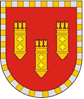 АДМИНИСТРАЦИЯ АЛАТЫРСКОГО МУНИЦИПАЛЬНОГО ОКРУГАЧУВАШСКОЙ РЕСПУБЛИКИПОСТАНОВЛЕНИЕ20.02.2023 № 192г. АлатырьУЛАТӐР МУНИЦИПАЛИТЕТ ОКРУГӖН АДМИНИСТРАЦИЙӖЧӐВАШ РЕСПУБЛИКИНЙЫШĂНУ20.02.2023 № 192Улатӑр г.№п/пНаименование мероприятийОтветственныйза выполнениеСрок исполненияОтметки о выполненииРассмотреть вопрос состояния  пожарной безопасности с пожарами и жилого сектора на заседании комиссии по предупреждению и ликвидации ЧС и обеспечению пожарной безопасности с приглашением  руководителей, начальников территориальных отделов  и принятием действенных мер по усилению противопожарной защиты объектов жилого сектора.ЧленыКЧС и ОПБ  администрации Алатырского муниципального округасогласно графика КЧС и ОПБОткорректировать списки учета многодетных семей, неблагополучных семей, одиноких престарелых граждантерриториальные отделы Управления по благоустройству и развитию территорийежеквартальноРазместить статьи по пожарной безопасности на сайте администрации Алатырского муниципального округа,  территориальных отделов Управления по благоустройству и развитию территорий, образовательных организаций, организаций культуры.отдел культуры, по делам национальностей, спорта и информационного обеспечения,  отдел образования, МБУК «ЦКС» Алатырского муниципального округа, МБУК «ЦБС» Алатырского муниципального округапостоянноОбновлять стенды по пожарной безопасности и предупреждения гибели людей на пожарах в административных  зданиях  МО, объектах образования и культуры.территориальные отделы Управления по благоустройству и развитию территорий, руководители  учреждений образования и культурыпостоянноОрганизовать обучение населения мерам пожарной безопасности, в том числе в рамках проведения Единого информационного дня с  привлечением сотрудником ОНД и ПР по г. Алатырь и Алатырскому району УНД и ПР ГУ МЧС России по Чувашской Республике – Чувашиитерриториальные отделы Управления по благоустройству и развитию территорий, ОНД и ПР по г. Алатырь и Алатырскому району УНД и ПР ГУ МЧС России по Чувашской Республике - Чувашиисогласно графикаОрганизовать работу по информированию населения через «Центр занятости населения», религиозные организациитерриториальные отделы Управления по благоустройству и развитию территорий, ОНД и ПР по г. Алатырь и Алатырскому району УНД и ПР ГУ МЧС России по Чувашской Республике – Чувашии, ВДПОпостоянно Организовать размещение информационных листов о мерах пожарной безопасности в местах наибольшего скопления людей (магазины, остановки)территориальные отделы Управления по благоустройству и развитию территорийпостоянноОрганизовать комплекс противопожарных мероприятий в школьных, дошкольных учреждениях, проведение тематических дней по пожарной безопасности, викторин с проведением практических тренировок по отработке планов эвакуации людей при пожареОтдел образования, территориальные отделы Управления по благоустройству и развитию территорийпостоянноПровести работу с лицами, социально неадаптированных групп населения профилактике пожаров и предупреждению гибели людей данной категории и проживающих с ними граждантерриториальные отделы Управления по благоустройству и развитию территорий, ОНД и ПР по г. Алатырь и Алатырскому району УНД и ПР ГУ МЧС России по Чувашской Республике – ЧувашиипостоянноОрганизовать изготовление памяток, листовок и других образцов наглядной агитации на противопожарную тематикуАдминистрация Алатырского муниципального округапостоянноПродолжить работу по выявлению снятых с учета бесхозных строений и провести их снос в установленном законом порядкетерриториальные отделы Управления по благоустройству и развитию территорийпостоянноОрганизовать проведение разъяснительной работы с родителями детей в дошкольных учреждениях и учреждениях образования, в период проведения родительских собраний, с обзором происшедших пожаров с гибелью и травмированием детей и обсуждением вопроса о недопустимости нахождения детей дома одних без присмотра взрослых.Учреждения образования, ОНД и ПР по г. Алатырь и Алатырскому району УНД и ПР ГУ МЧС России по Чувашской Республике – Чувашии31.03.2023, далее постоянноПроводить профилактические рейды в жилом секторе по соблюдению правил пожарной безопасности территориальные отделы Управления по благоустройству и развитию территорий, ОНД и ПР по г. Алатырь и Алатырскому району УНД и ПР ГУ МЧС России по Чувашской Республике – Чувашиисогласно графика